У  К  Р А  Ї  Н  А                             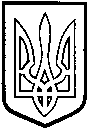 ТОМАШПІЛЬСЬКА РАЙОННА РАДАВ І Н Н И Ц Ь К О Ї  О Б Л А С Т ІРІШЕННЯ №635від 11 червня 2015 року			                          38 сесія 6 скликанняПро депутатський запит Кіся С.М.	Відповідно до пункту 9 частини 1 статті 43, частин 7, 8 статті 49  Закону України «Про місцеве самоврядування в Україні», частини 1 статті 21, статті 22 Закону України «Про статус депутатів місцевих рад» та статті 24 Регламенту районної ради 6 скликання, розглянувши депутатський запит депутата районної ради Кіся С.М., районна рада ВИРІШИЛА: 1. Підтримати депутатський запит Кіся С.М. щодо перевірки законності масового видобутку та реалізації піску з піщаного кар’єра на території Комаргородської сільської ради  Томашпільського району Вінницької області.2. Звернутись до прокуратури Томашпільського району, районного відділу внутрішніх справ у Томашпільському районі та Державної екологічної інспекції у Вінницькій області з проханням провести перевірку законності масового видобутку та реалізації піску з піщаного кар’єра на території Комаргородської сільської ради Томашпільського району Вінницької області.3. Відповідь на запит надати депутату районної ради Кісю С.М. та районній раді у п’ятнадцятиденний термін.Голова районної ради					Л.Нароган